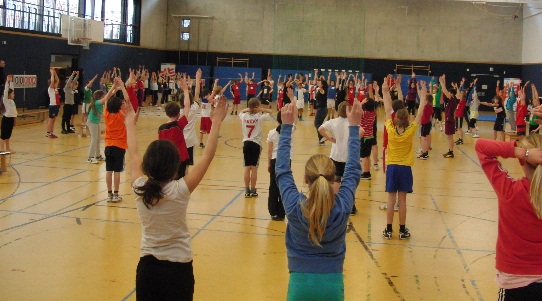 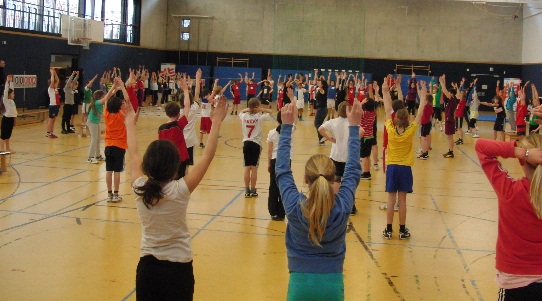 Abgeordnetenhaus BerlinFraktion SPD
Herr Raed Saleh Niederkirchnerstraße 510117 Berlin					